There are ___ equal groups with ___ in each group. 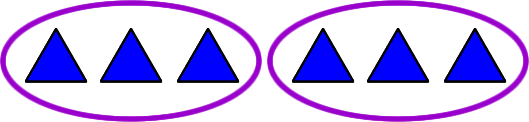  ___ +___+___+___ =12There are ___ equal groups with ___ in each group. 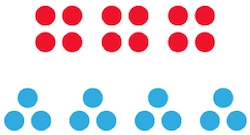 ___ +___+___ =12 There are ___ equal groups with ___ in each group. 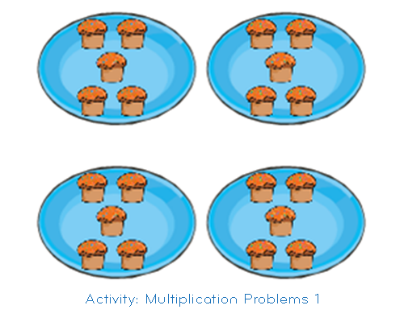 ___ +___+___+___ =___ 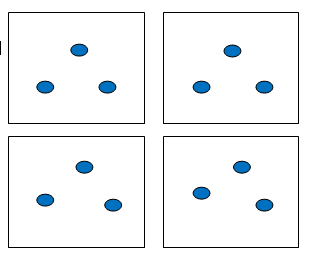 There are ___ equal groups with ___ in each group.                                     ___+___+___+___+___+___=___ 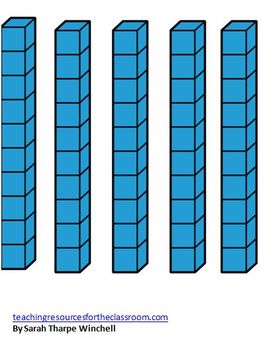 There are ___ equal groups with ___ in each group. ___ +___+___+___+___+___+___+___ =___ Fill in the table.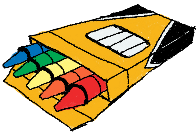 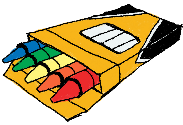 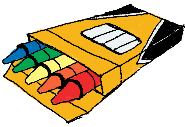 Draw it.Say it.There are ___ equal groups with ___ in each group. There are _____________. Add it.___+___+___+___+___+___ =___ 